REQUERIMENTO Nº 360/2018Requer Voto de Pesar pelo falecimento do SR. Milton Forti, ocorrido recentemente. Senhor Presidente, Nos termos do Art. 102, Inciso IV, do Regimento Interno desta Casa de Leis, requeiro a Vossa Excelência que se digne a registrar nos Anais desta Casa de Leis voto de profundo pesar pelo falecimento do Sr. Milton Forti ocorrido no último dia 12 de março. Requeiro, ainda, que desta manifestação seja dada ciência aos seus familiares, encaminhando cópia do presente à Rua Capitão Manoel Caetano, 540, V. Linópolis, nesta cidade.Justificativa:O Sr. Milton Forti tinha 70 anos e era casado com Vera Forti, deixando os filhos: Roberta e Fernando.Benquisto por todos os familiares e amigos, seu passamento causou grande consternação e saudades; todavia, sua memória há de ser cultuada por todos que em vida o amaram.Que Deus esteja presente nesse momento de separação e dor, para lhes dar força e consolo.É, pois, este o Voto, através da Câmara de Vereadores, em homenagem póstuma e em sinal de solidariedade.Plenário “Dr. Tancredo Neves”, em 15 de março de 2018. Cláudio Peressim-vereador-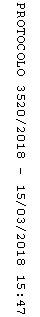 